Parish of Aston CantlowNOTICE OF MEETING OFPARISH COUNCILNOTICE IS HEREBY GIVEN THATA Meeting of the Parish Council for the above named Parish will be held in The Guild Hall, Aston Cantlow on the 12th April 2017 following the Annual Parish Meeting   Dated this 6th day of April 2017Clerk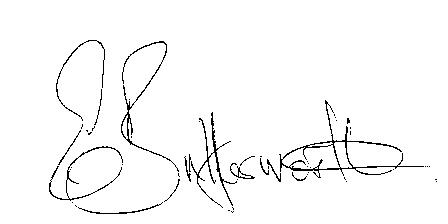 BUSINESS TO BE TRANSACTEDRecord of Members present.To receive apologies and approve reasons for absence.To receive written requests for Disclosable Pecuniary Interests where that interest is not already in the register of members’ interests.To approve the minutes of the meeting held on 9th March 2017.Public participation: To receive any questions or presentations from the public.County & District Councillors reports. For information only. Unless known in advance items raised for a decision will appear on the next agenda.Planning Matters – update on current planning applications.To consider Planning Application No. 17/00900/TREE 6 – 8 Brook Road, Aston Cantlow: Willow tree reduce by approximately 30% to height of 20-30ft.Progress reports – for information only and are items not on the agenda.Correspondence received:- NALC Consultation on Government Housing White paper.- UBUS Community Transport Service information.- Flood Risk Management Newsletter.Parish Plan status.E5341 progress report.Millenium plaque progress report.Lengthsman Scheme progress report.Defibrillator – progress report.Payment of outstanding invoices.Councillors’ reports and items for the agenda for the next meeting. Cllrs. are reminded that this is not an opportunity for decision making.Date of next meeting: 11th May 2017. Annual General Meeting followed by ordinary Parish Council meeting. 